Zdravotní ústav se sídlem Ústí nad Labem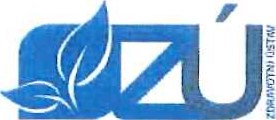 Moskevská 15, 400 02 Usti nad Labem IC: 71009361 IC: 71009361Telefon: 477751 M l . Fax: 477 751 117Email: podatelna.ul@zuusti.czBankovní spojení: ČNB 10006-41936411/0710OB JEDNÁ VKAObjednatelNázev společnosti (jméno osoby, dat, narození):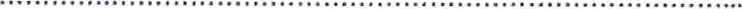 Rd+TlG- EL.ELM?OI 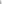 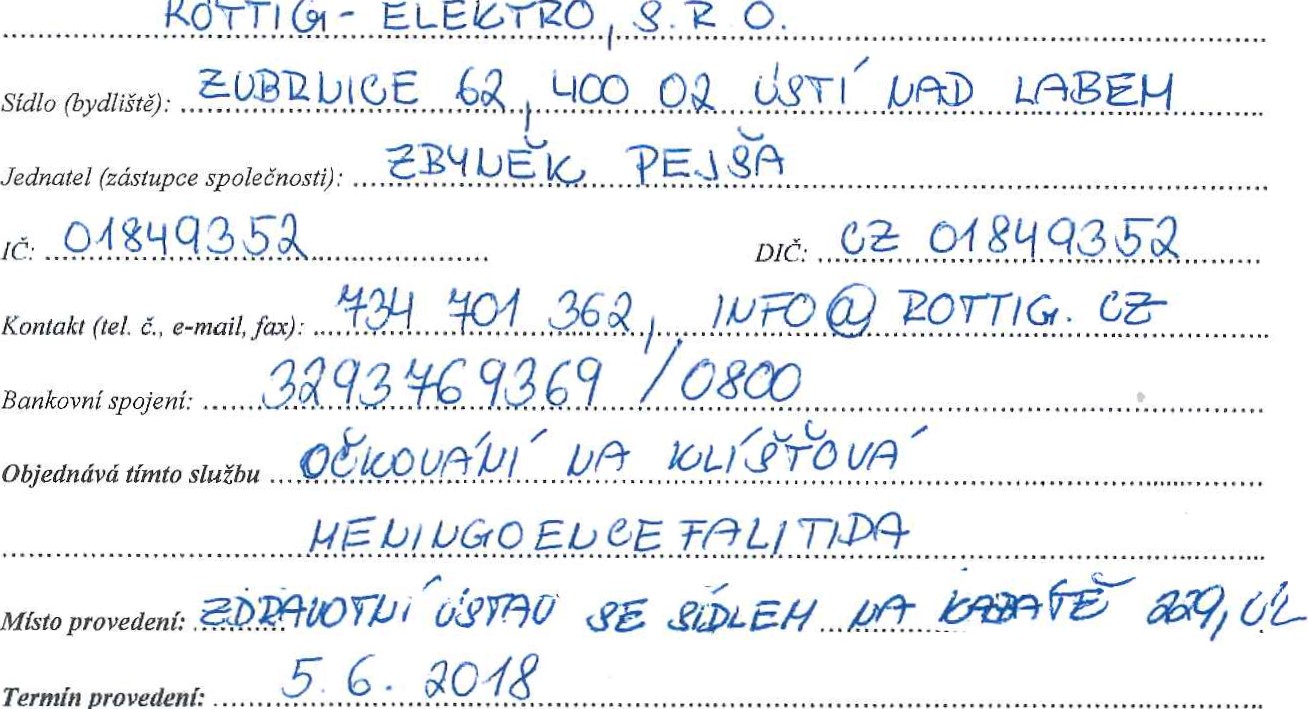 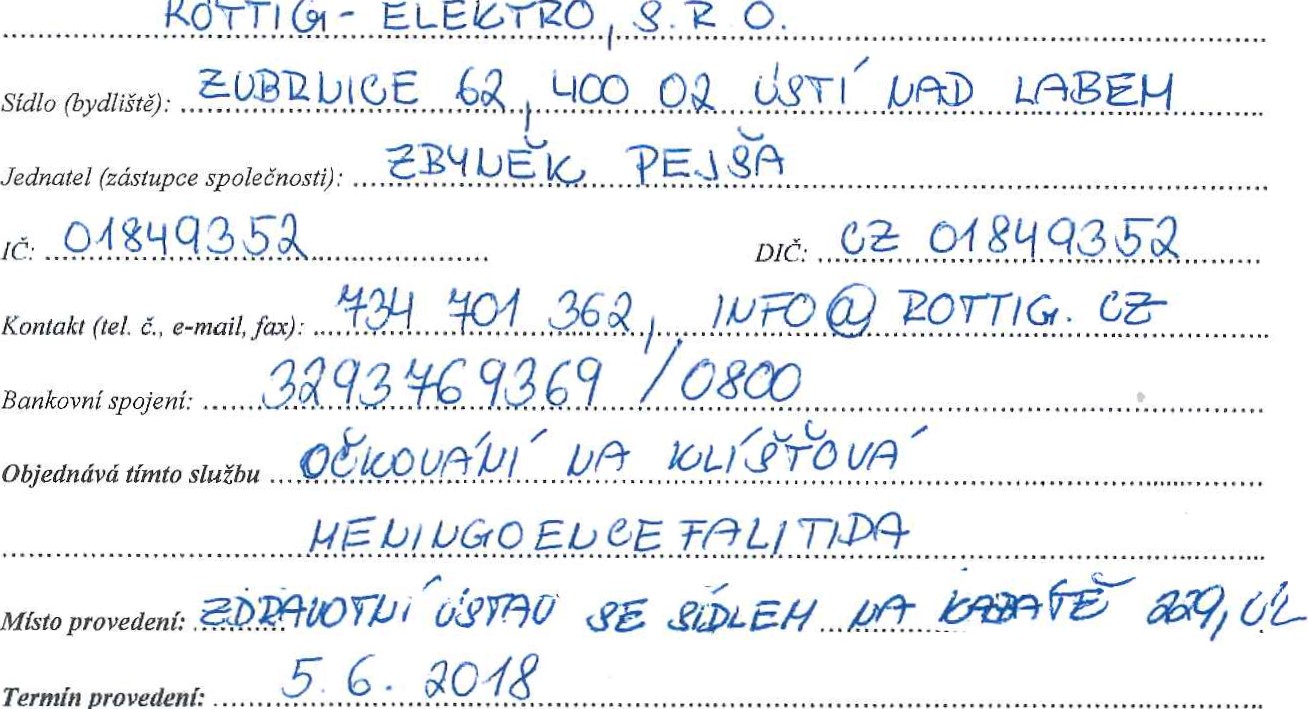 Výsledek této služby objednatel: 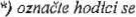 převezme osobně E]mu bude zaslánpo zaplacenífaktury na adresu sídlamu bude zaslán po zaplacenífaktury na dodací adresu a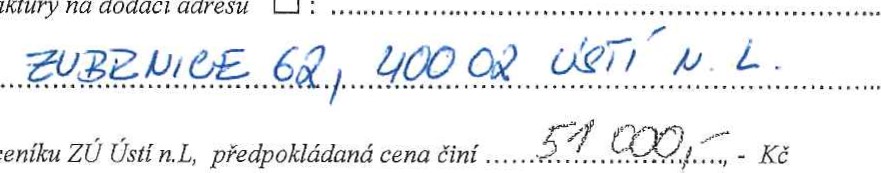 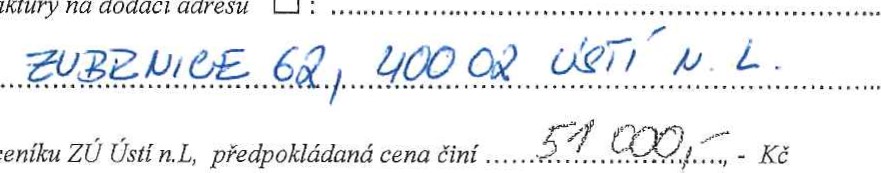 Faktura bude zaslána na adresu: .z toho je stanovena záloha ve výši ,KČ 	výšepřípadnézálohyje stanovenapo vzájemné dohoděNa základě přesné specifikace požadavku na služby Zdravotní ústav sídlem v Ustí nad Labem zpracuje objednateli cenovou nabídku.Zdravotní ústav se sídlem v Ustí nad Labemje plátcem DPH,Objednatel se zavazuje k zaplacení ceny služby. Doba splatnosti fakturyje 14 dnů, Cena je splatná v termínu splatnosti zaslané faktury, Vpřípadě nedodržení termínu splatnosti fakturyje zhotovitel oprávněn účtovat zákonný úrok z prodlení. Objednatel souhlasí s tímy Že v odůvodněných případech zajistí zhotovitel část zadaných prací formou subdodávky. Zq takto provedené práce odpovídá objednateli tak, jako byje prováděl sám.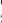 	Datum:	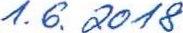 